Novara, _____________Oggetto: autocertificazione sanificazione sedeIl sottoscritto Marco Caviggioli, Presidente pro tempore della Sezione di Novara dell’Associazione Nazionale Alpini, dichiara sotto la propria responsabilità, che la sede della Sezione ubicata in via Falcone, 9 in Novara viene riaperta dopo chiusura per emergenza COVID19 in data xx/xx/xxxx previa sanificazione della stessa.A questo proposito si dichiara che la sanificazione è stata effettuata in data xx/xx/xxxx dalla/le seguente/i persone:Per la sanificazione sono stati utilizzati i seguenti prodotti (indicare % principio attivo):pavimento: _____________________altre suppellettili (tavoli, sedie, scaffali, vetri): _____________________________tendaggi e/o tovaglie sono stati lavati in lavatrice da: _______________________ con l’utilizzo di igienizzante: __________________________________________La sanificazione della sede (pavimento e parti utilizzate) sarà ripetuta, fino a disposizioni contrarie, ad ogni utilizzo della sede stessa.Ingresso obbligatorio con mascherina.All’ingresso della sede viene apposto cartello di rischio (Da Ministero della Sanità) e dovrà essere presente un dispenser di gel igienizzante per le mani.All’interno della sede le sedute dovranno essere opportunamente distanziate (minimo un metro).Il Presidente   				       Marco Caviggioli 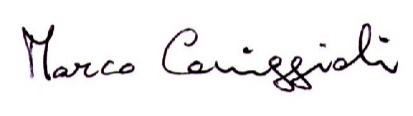 